№ экз. ___Ставрополь, 2022Ставрополь, 2022АВТОРСКИЙ КОЛЛЕКТИВПроект разработан коллективом ООО «Картфонд» в составе:                          подписьСОСТАВ ДОКУМЕНТАЦИИ ПО ПЛАНИРОВКЕ ТЕРРИТОРИИТом 1. Проект планировки территорииТом 2. Проект межевания территории СОДЕРЖАНИЕВВЕДЕНИЕКорректировка документации по планировке территории (проект планировки и межевания территории) объекта: «Реконструкция проспекта Ленина в городе-курорте Кисловодске», разработана в соответствии со статьями 41-43 Градостроительного кодекса Российской Федерации, Постановления Правительства Российской Федерации № 564 в рамках технического задания на подготовку документации по планировке территории (Приложение Г).В качестве исходных данных для разработки проектной документации для размещения линейного объекта использованы:Данные Единого государственного реестра недвижимости, а именно выписок из ЕГРН и кадастровых паспортов территории (КПТ) на территорию производства работ;Материалы технических отчетов инженерно-геодезических, инженерно-геологических, инженерно-экологических, инженерно-гидрометеорологических предоставленных заказчиком;Результаты геодезической съемки, выполненной на поверенном геодезическом оборудовании.Документация по планировке территории выполнена с учетом документов территориального планирования, на топографической основе в масштабе 1:2 000.Нормативная правовая базаГрадостроительный кодекс Российской Федерации от 29.12.2004 № 190-ФЗ.Земельный кодекс Российской Федерации от 25.10.2001 № 136-ФЗ.Водный кодекс Российской Федерации от 03.06.2006 № 74-ФЗ.Воздушный кодекс Российской Федерации от 19.03.1997 № 60-ФЗ.Федеральный закон Российской Федерации от 22.07.2008 № 123 «Технический регламент о требованиях пожарной безопасности».Федеральный закон Российской Федерации от 10.01.2002 № 7 «Об охране окружающей среды».Федеральный закон Российской Федерации от 30.03.1999 № 52 «О санитарно-эпидемиологическом благополучии населения».Федеральный закон Российской Федерации от 04.05.1999 № 96 «Об охране атмосферного воздуха».Федеральный закон Российской Федерации от 12.02.1998 № 28 «О гражданской обороне».Федеральный закон от 21.07.97 № 116-ФЗ «О промышленной безопасности опасных производственных объектов».Федеральный закон от 21.12.1994 № 68-ФЗ «О защите населения и территорий от чрезвычайных ситуаций природного и техногенного характера».Федеральный закон от 14.03.1995 № 33-ФЗ «Об особо охраняемых природных территориях».Федеральный закон Российской Федерации от 23.11.2009 № 261 «Об энергосбережении и повышении энергетической эффективности и о внесении изменений в отдельные законодательные акты Российской Федерации».Федеральный закон Российской Федерации от 26.03.2003 № 35-ФЗ «Об электроэнергетике».Федеральный закон Российской Федерации от 21.07.2011 № 256-ФЗ «О безопасности объектов топливно-энергетического комплекса».Федеральный закон Российской Федерации от 31.03.1999 № 69-ФЗ «О газоснабжении в Российской Федерации».Федеральный закон Российской Федерации от 27.07.2010 № 190-ФЗ «О теплоснабжении».Федеральный закон от 07.12.2011 № 416-ФЗ «О водоснабжении и водоотведении».Постановление Правительства Российской Федерации от 12 мая 2017 г. № 564 «Об утверждении положения о составе и содержании проектов планировки территории, предусматривающих размещение одного или нескольких линейных объектов».Постановление Правительства Российской Федерации от 31 марта 2017 г. № 402 «Об утверждении правил выполнения инженерных изысканий, необходимых для подготовки документации по планировке территории, перечня видов инженерных изысканий, необходимых для подготовки документации по планировке территории, и о внесении изменений в постановление правительства российской федерации от 19 января 2006 г. № 20».Постановление Правительства Российской Федерации от 08.08.2012 № 808 «Об организации теплоснабжения в Российской Федерации и о внесении изменений в некоторые акты Правительства Российской Федерации».Постановление Правительства Российской Федерации от 05.03.2007 № 145 «О порядке организации и проведения государственной экспертизы проектной документации и результатов инженерных изысканий».Постановление Правительства РФ от 2 сентября 2009 г. N 717 «О нормах отвода земель для размещения автомобильных дорог и (или) объектов дорожного сервиса» (с изменениями и дополнениями).Приказ Минстроя России от 25.04.2017 N 740/пр «Об установлении случаев подготовки и требований к подготовке входящей в состав материалов по обоснованию проекта планировки территории схемы вертикальной планировки, инженерной подготовки и инженерной защиты территории» (Зарегистрировано в Минюсте России 30.05.2017 N 46879).Приказ Министерства природы России от 10.07.2020 N 434 «Об утверждении Правил использования лесов для строительства, реконструкции, эксплуатации линейных объектов и Перечня случаев использования лесов для строительства, реконструкции, эксплуатации линейных объектов без предоставления лесного участка, с установлением или без установления сервитута, публичного сервитута».Приказ Федеральной службы государственной регистрации, кадастра и картографии от 10 ноября 2020 года N П/0412 «Об утверждении классификатора видов разрешенного использования земельных участков.Приказ Министерства строительства и жилищно-коммунального хозяйства Российской Федерации от 25 апреля 2017 г. № 739/пр «Об утверждении требований к цифровым топографическим картам и цифровым топографическим планам, используемым при подготовке графической части документации по планировке территории».Правила выполнения инженерных изысканий, необходимых для подготовки документации по планировки территории, утвержденные Постановлением Правительства Российской Федерации от 31 марта 2017 г. № 402.СП 47.13330.2016 Инженерные изыскания для строительства. Основные положения. Актуализированная редакция СНиП 11-02-96.СП 51.13330.2011. Свод правил. Защита от шума. Актуализированная редакция СНиП 23-03-2003, утверждённый приказом Министерства регионального развития Российской Федерации от 28.12.2010 № 825.СП 11-102-97 «Инженерно-экологические изыскания для строительства», одобренный письмом Госстроя России от 10.07.1997 № 9-1-1/69.СП 165.1325800.2014 «Инженерно-технические мероприятия по гражданской обороне». Актуализированная редакция СНиП 2.01.51-90.СП 42.13330.2016 «Градостроительство. Планировка и застройка городских и сельских поселений». Актуализированная редакция СНиП 2.07.01-89*.СП 59.13330.2020 «Доступность зданий и сооружений для маломобильных групп населения». Актуализированная редакция СНиП 35-01-2001.Документы территориального планирования:Генеральный план города-курорта Кисловодска Ставропольского края.Правила землепользования и застройки городского округа города-курорта Кисловодска Ставропольского края.РАЗДЕЛ 1. ПРОЕКТ ПЛАНИРОВКИ ТЕРРИТОРИИ. ГРАФИЧЕСКАЯ ЧАСТЬ	РАЗДЕЛ 2. ПОЛОЖЕНИЕ О РАЗМЕЩЕНИИ ЛИНЕЙНЫХ ОБЪЕКТОВТехнические параметры планируемого к размещению линейного объектаНаименование: «Реконструкция проспекта Ленина в городе-курорте Кисловодске».Технические параметры объектов приведены в соответствии с данными, предоставленными заказчиком.Таблица 1 – Технико-экономические показатели проектаНижняя зона - движение автотранспорта от улицы Желябова до проспекта Дзержинского одностороннее, направление движения в сторону проспекта Дзержинского. Предусмотрено благоустройство пешеходной зоны, озеленение, малые архитектурные формы. Пешеходные переходы устраиваются в уровне проезжей части.Верхняя зона. От проспекта Дзержинского до проезда между санаториями им. Кирова и им.Г. Дмитрова - пешеходная, для движения спецтехники МЧС, медицинской скорой помощи предусмотрен технологический проезд шириной 3,5 м.От проезда между санаториями им. Кирова и им.Г. Дмитрова до предпарковой зоны проектом планировки территории предусмотрено развитие проспекта Ленина. На данном участке предусмотрено двухстороннее движение автотранспорта, обслуживающего данную территорию, устройство тротуара для движения и отдыха пешеходов с обеспечением полной безопасности и высокого комфорта пребывания.Предусмотрено благоустройство пешеходной зоны, озеленение, малые архитектурные формы, строительство фонтанов, ротонд, размещение декоративной рощи.Для осуществления мерроприятий по благоустройству проектируемой территории предполагается изъятие земельных участков для муниципальных нужд.Таблица 2 – Перечень земельных участков (частей)  подлежащих изъятию для муниципальных нуждСведения предусмотренные ч. 10 ст 45 ГрК РФСогласно Генеральному плану города-курорта Кисловодска территория проектировния относится к зоне транспортной инфраструктуры, что соответствует фактическому использованию.Согласно действующим Правилам землепользования и застройки города-курорта Кисловодска территория проектирования расположена в зоне ИТ-3 Зоне улично-дорожной сети, что соответсвтвует использованию территории. Предельные параметры застройки соблюдены.Стратегией социально-экономического развития города-курорта-Кисловодска  до 2035 года предусмотрено:Создание благоприятной жилищной и городской среды. 1. Обеспечение потребителей необходимой коммунальной инфраструктурой. 2. Строительство современного жилья. Предполагает улучшение жилищных условий жителей города за счет реализации проекта реконструкции застроенных территорий и строительства малоэтажного современного комфортного жилья, развитие общественных пространств, изменения архитектурного облика города и создания элементов и систем новой городской среды (включая новые публичные пространства и единый стиль оформления города).  Развитие транспортной системы. Для развития транспортной системы города ряд мероприятий будет реализован по следующим направлениям: - строительство и реконструкция инфраструктурных объектов; - оптимизация транспортной системы города; - комплекс мер по развитию экологически чистого транспорта. Основой внутригородского транспортного сообщения станет экологически чистый электрический транспорт. С учетом рельефа приоритетным направлением станет развитие электробусов (тип зарядки будет определен исходя из экономической эффективности и потребностей города). В рамках своих полномочий органы местного самоуправления могут создавать условия для ограничения движения автомобильного транспорта и повышения использования общественного транспорта (например, вводить платную парковку или организовывать выделенные полосы для общественного транспорта), что может повлиять на снижение объемов вредных выбросов от автомобильного транспорта. Для уменьшения транспортного шума и загрязнения окружающей среды, повышения безопасности движения будет введено поэтапное ограничение движения транзитных автомобилей, не соответствующих экологическим требованиям путем создания платного парковочного пространства с условием приоритета для резидентов. Ключевым мероприятием по выводу транзитного автомобильного потока за территорию города станет строительство Северо-Западного обхода города с выходом на Джилы-Су.  Город станет с приоритетом для пешеходов, велосипедистов, общественного транспорта для быстрого и удобного доступа ко всем ключевым городским точкам и пересадочными узлами для выезда за город. В соответствии с действующими программами: комплексного развития транспортной инфраструктуры городского округа города-курорта Кисловодска Ставропольского края на 2020-2029 годы; развития инженерных коммунальных систем городского округа города-курорта Кисловодска на 2016-2026 годыПрограммы комплексного развития.В настоящее время на территории города-курорта Кисловодска реализуется 12 муниципальных программ, в том числе:- муниципальная программа «Развитие жилищно-коммунального хозяйства» 2022-2027 г.- муниципальная программа «Развитие транспортной системы и обеспечение безопасности дорожного движения» 2022-2027 г. Проект соответствует № 443-ФЗ от 29.12.2017 «Об организации дорожного движения в Российской Федерации и о внесении изменений в отдельные законодательные акты Российской Федерации» (с изменениями на 11 июня 2021 года). Обеспечение эффективности организации дорожного движения осуществляется Федеральным органом исполнительной власти, осуществляющим функции по оказанию государственных услуг и управлению государственным имуществом в сфере дорожного хозяйства, органами исполнительной власти субъектов Российской Федерации, органами местного самоуправления, уполномоченными в области организации дорожного движения, посредством реализации мероприятий по организации дорожного движения.Движение автотранспорта от улицы Желябова  до проспекта Дзержинского одностороннее, направление движения в сторону проспекта Дзержинского. Предусмотрено благоустройство пешеходной зоны, озеленение. Пешеходные переходы устраиваются в уровне проезжей части.От  проспекта Дзержинского до проезда между санаториями  им. Кирова и Г.К. Орджоникидзе -  пешеходная, для движения спецтехники МЧС, медицинской скорой помощи предусмотрен технологический проезд  шириной 3,5 м. Благоустройство пешеходной зоны. От  проезда между санаториями  им. Кирова и Г.К. Орджоникидзе до предпарковой  зоны  проектом планировки территории развитие проспекта Ленина.  На данном участке предусмотрено двухстороннее движение автотранспорта, обслуживающего данную территорию,  устройство тротуара для движения и отдыха пешеходов с обеспечением полной безопасности и высокого комфорта пребыванияПеречень населенных пунктов, на территориях которых устанавливаются зоны планируемого размещения линейных объектовПроектируемая территория расположена в юго-восточной части города-курорта Кисловодска, проспект Ленина (от ул. Желябова, до проспекта Ленина, 25 и предпарковой зоны за лечебным корпусом санатория им. Г. Димитрова).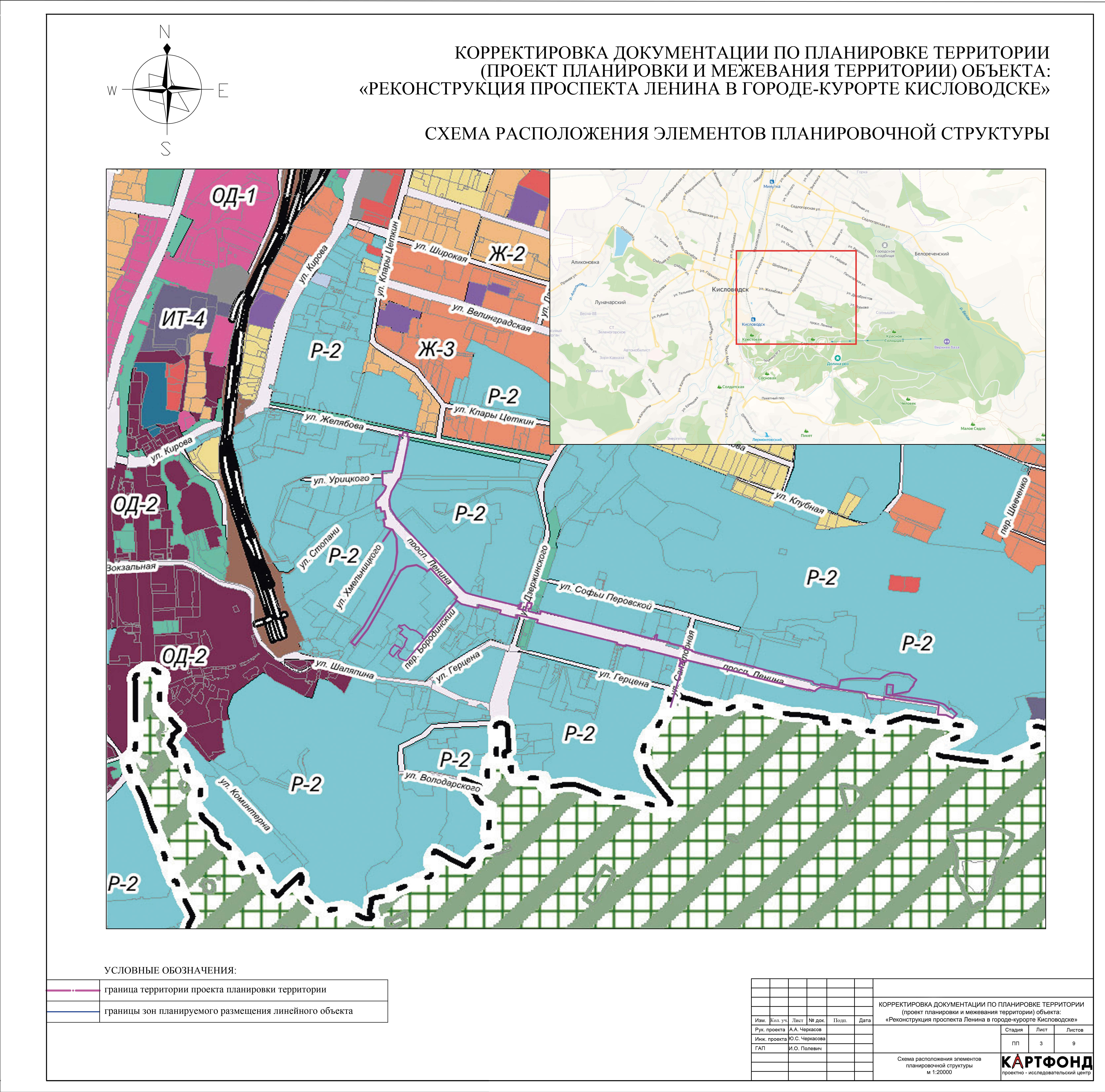 Рисунок 1. Проектируемая территорияПеречень координат характерных точек границ зон планируемого размещения линейных объектовПеречень координат характерных точек границ зон планируемого размещения линейных объектов, подлежащих реконструкции в связи с изменением их местоположенияПеренос (переустройство) линейных объектов будет предусмотрен на дальнейших стадиях проектирования.Предельные параметры разрешенного строительства, реконструкции объектов капитального строительства, входящих в состав линейных объектов в границах зон их планируемого размещенияВ соответствии с картой градостроительного зонирования ПЗЗ города-курорта Кисловодска (от 24 декабря 2021 г. № 1425) террритория проектирования отнесена к зоне Р-2 курортная зона. Согласно ст. 28.3 установлены предельные параметры разрешенного строительства, реконструкции объектов капитального строительства, входящих в состав линейных объектов в границах зон их планируемого размещения.Иные параметры в соответствии с действующими Правилами землепользования и застройки не подлежат установлению.Необходимость осуществления мероприятий по защите сохраняемых объектов капитального строительстваВозможные негативные воздействия в связи с размещением линейного объекта на существующие объекты капитального строительства на момент подготовки проекта планировки территории отсутствуют.Необходимость осуществления мероприятий по сохранению объектов культурного наследияПо данным Управления Ставропольского края по сохранению и государственной охране объектов культурного наследия от 12.12.2019 г. № 04-13/06-3338 на территории земельных участков расположены объекты культурного наследия, включенные в единый реестр объектов культурного наследия.Территория проектирования граничит с объектами культурного наследия (культуры) федерального, регионального и местного значения, поставленными на государственный учет и охрану решением Ставропольского краевого совета народных депутатов от 01.10.1981 № 702 «Об утверждении списка памятников истории и культуры Ставропольского края» и постановлением главы администрации Ставропольского края от 01.11.95 № 600 «О дополнении списка памятников истории и культуры Ставропольского края, подлежащие государственной охране как памятники местного и республиканского значения», утвержденного решением Ставропольского краевого совета народных депутатов от 01.10.1981 №702.Перечень граничащих ОКН (находящихся в непосредственной близости)Приказом управления Ставропольского края по сохранению и государственной охране объектов культурного наследия от 24.12.2015 №349 утверждены границы территории и режим использования памятников:«Корпус №3 Военного санатория» 1950г. г. Кисловодск, пр. Дзержинского, 12. Приказом управления Ставропольского края по сохранению и государственной охране объектов культурного наследия от 24.12.2015 №349 утверждены границы территории и режим использования памятника.«Особняк Очакова» начало ХХ века, г. Кисловодск, ул. Ленина, 18. Приказом управления Ставропольского края по сохранению и государственной охране объектов культурного наследия от 15.06.2016 № 254 утверждены границы территории и режим использования памятника.В непосредственной близости проектируемой территории, расположены объекты археологии:Могильник «Церковная горка» середина I тысячелетия нашей эры;Поселение «Смена» середина I тысячелетия нашей эры.На территории объекта культурного наследия, как неотъемлемой части объекта культурного наследия, сохранению подлежат все исторически ценные элементы: малые формы, элементы благоустройства, зеленые насаждения, ландшафт и другие элементы. На территории памятника допускается выполнять следующие работы:- работы, связанные с сохранением и восстановлением зданий и сооружений, представляющих историко-культурную ценность.- реставрация и воссоздание: дорог и дорожек, наружного освещения, озеленения и благоустройства.- проведение работ по благоустройству территории, вызванных требованиями современного использования объекта культурного наследия, но не нарушающих исторически ценную градостроительную среду и природный ландшафт.- работы по возведению временных сооружений для обеспечения жизнедеятельности объекта культурного наследия могут осуществляться только на основании специальных проектов, согласованных с уполномоченным органом охраны памятников.- работы по прокладки и ремонту коммуникаций и сетей, которые необходимы для обеспечения жизнедеятельности и эксплуатации объекта культурного наследия.- работы по обрезке существующих деревьев и кустарников.- удаление больных деревьев и деревьев, расположенных ближе, чем в 5-ти метрах от стен здания.На территории памятника запрещается:- новое строительство, за исключением воссоздания утраченных зданий и строений на компенсационной основе.- реконструкция и прокладка новых инженерных коммуникаций и сетей, не относящихся к объекту культурного наследия.- прокладка открытых коммуникаций.- размещение рекламных конструкций, закрывающих обзор на памятник.- проведение любых проектных, строительных, кадастровых, земляных работ, не направленных на реставрацию или консервацию памятников, в том числе установка временных сооружений, навесов, автостоянок, гаражей.- Посадка новых деревьев и кустарников ближе, чем в 5-ти метрах от стен объектов культурного наследия.В охранной зоне запрещается хозяйственная деятельность, за исключением работ, направленных на обеспечение сохранности объекта культурного наследия и его архитектурно-исторического окружения. На территории охранной зоны допускается выполнять следующие работы:- работы по воссозданию утраченных зданий и сооружений в границах исторического квартала реставрационными методами.- работы по восстановлению (регенерации) историко-градостроительной и природной среды: воссоздание утраченных элементов исторического благоустройства, воссоздание утраченных малых архитектурных форм.- границы исторических домовладений подлежат сохранению и воссозданию.- реставрация, консервация и ремонт объектов культурного наследия по заданию и разрешению, выданному уполномоченным органом охраны памятников.- Исторически ценные градоформирующие объекты, расположенные на территории охранной зоны при проведении капитального ремонта или реконструкции должны быть предварительно обследованы с целью выявления ценных архитектурных элементов, подлежащих сохранению при ремонте и реконструкции. Снос здания и сооружений, отнесенных к исторически ценным градоформирующим объектам возможен при согласовании с уполномоченным органом охраны памятников в случае аварийного или предаварийного состояния конструкций. - Прокладка и ремонт подземных инженерных коммуникаций.- Работы по возведению временных сооружений необходимых для обеспечения жизнедеятельности объекта культурного наследия и его архитектурно-исторического окружения, выполненных по специальным проектам, согласованным с уполномоченным органом охраны памятников.- Работы по обрезке, удалению деревьев и других зеленых насаждений с целью обеспечения наилучшего восприятия памятника.- Работы по благоустройству территории, не нарушающие зоны наилучшего восприятия объекта, направленное на сохранение и восстановление градостроительных характеристик историко-градостроительной и природной среды, гидрологических и экологических условий, необходимых для обеспечения сохранности объекта культурного наследия.- Установка наружного освещения, стендов и витрин, не закрывающих обзор на памятник.- Устройство дорожных покрытий улиц и тротуаров.На территории охранной зоны запрещается:- строительство новых зданий и сооружений, кроме воссоздания утраченных исторических строений.- устройство воздушных линий электропередач.- размещение рекламных конструкций и вывесок.- размещение временных объектов, навесов, киосков и т. д, которые не относятся к обеспечению жизнедеятельности и эксплуатации объекта культурного наследия.- использование территории и существующих зданий и сооружений для размещения пожароопасных и экологически вредных функций.Не допускается распространение наружной рекламы на объектах культурного наследия, включенных в реестр, а также на их территориях, за исключением территорий достопримечательных мест. Осуществление действий противоречащим данным правилам не планируется.Мероприятия по обеспечению сохранности объектов культурного наследия отражены в Приложении А настоящего тома.В соответствии со ст. 36 Федерального закона от 25.06.2002 N 73-ФЗ (с изменениями на 29 декабря 2020 года) «Об объектах культурного наследия (памятниках истории и культуры) народов Российской Федерации» в случае обнаружения в ходе проведения земляных, строительных работ, обладающего признаками объекта культурного наследия, в том числе объекта археологического наследия, заказчик работ, лицо, проводящее указанные работы, обязаны незамедлительно приостановить указанные работы и в течение трех дней со дня обнаружения такого объекта направить в региональный орган охраны объектов культурного наследия письменное заявление об обнаруженном объекте культурного наследия.Необходимость осуществления мероприятий по охране окружающей средыВопросы охраны окружающей среды, природопользования, обеспечения экологической безопасности населения регламентируются следующими законами Российской Федерации:«Об общих принципах организации местного самоуправления в Российской Федерации» 06.10.2003 г. № 131 – ФЗ.«О санитарно-эпидемиологическом благополучии населения» 30.03.1999 г. № 52 – ФЗ. «Об охране окружающей среды» 10.01.2002 г. № 7 – Ф3.Источниками воздействия на окружающую среду в рассматриваемом случае являются производственные процессы на этапе реконструкции проспекта.Строительство объекта окажет прямое и косвенное воздействие на следующие компоненты окружающей природной среды: атмосферный воздух, почвенный покров, различающееся по интенсивности влияния.Для предотвращения и сведения к минимуму загрязнения окружающей среды необходимо соблюдение жестких требований соответствующих законов и норм. При проектировании необходим выбор оптимального планировочного решения с позиции влияния на формирование благоприятной окружающей среды.С целью снижения уровня химического и пылевого загрязнения воздушной среды строительно-монтажной и транспортной техникой во время строительства должен строго соблюдаться регламент проведения работ, контролироваться уровень качества и расход горюче-смазочных материалов.Техника при выпуске на линию должна проходить контроль токсичности и дымности выхлопных газов на специальных контрольных пунктах.При проведении строительных работ необходимо учитывать условия аэрации, рассеивания вредных примесей, акустического дискомфорта.В целях охраны и рационального использования земельных ресурсов при производстве любых строительно-монтажных работ должны соблюдаться следующие основные требования к их проведению: сбор отходов необходимо производить в специальный контейнер с целью недопущения захламления строительной зоны отходами и содержания территории в надлежащем санитарном состоянии. Бытовой мусор несортированный нужно регулярно вывозить на санкционированную свалку и хранить на площадке не более трех дней. По окончании работ по строительству площадка сбора отходов ликвидируется, отведенная под них территория должна быть возвращена в исходное состояние.Для минимизации воздействия на растительный покров необходимо предусмотреть следующие природоохранные мероприятия:- минимизация выбросов загрязняющих веществ в атмосферный воздух;- использование комплекса технических средств для обеспечения пожарной безопасности объекта и соблюдение правил пожарной безопасности при эксплуатации;- сбор отходов производства и потребления;- предотвращение пролива ГСМ, загрязнения почвы и воды.Мероприятия по сохранению существующих насажденийВ границах территории проектирования, находятся зеленые насаждения, следует предусмотреть мероприятия по сохранению редких пород деревьев и кустарников, в случае необходимости их вырубки, получить разрешение и осуществить компенсационную высадку саженцев деревьев.Спил деревьев производить с соблюдением всех мер безопасности, при наличии в зоне валки воздушных линий электроснабжения, газоснабжения и водопровода с согласованием эксплуатирующих организаций.Необходимость осуществления мероприятий по защите территории от чрезвычайных ситуаций природного и техногенного характера, в том числе по обеспечению пожарной безопасности и гражданской оборонеМероприятия необходимо выполнять в соответствии с ФЗ от 21 декабря 1994 г. N 68-ФЗ "О защите населения и территорий от чрезвычайных ситуаций природного и техногенного характера".Мероприятия по защите территории от чрезвычайных ситуаций:•	осуществление подготовки и содержания в готовности необходимых сил и средств для защиты населения и территорий от чрезвычайных ситуаций, обучение населения способам защиты и действиям в этих ситуациях;•	 принятия решений о проведении эвакуационных мероприятий в чрезвычайных ситуациях и организация их проведения;•	осуществление в установленном порядке сбора и обмена информацией в области защиты населения и территорий от чрезвычайных ситуаций, обеспечение своевременного оповещения и информирование населения, в том числе с использованием специализированных технических средств оповещения и информирования в местах массового пребывания людей об угрозе возникновения или о возникновении чрезвычайных ситуаций;•	осуществление финансирования мероприятий в области защиты населения и территорий от чрезвычайных ситуаций;•	создание резервов финансовых и материальных ресурсов для ликвидации чрезвычайных ситуаций;•	организация и проведение аварийно-спасательных и других неотложных работ, а также поддержание общественного порядка при их проведении; при недостаточности собственных сил и средств обращение за помощью к органам исполнительной власти субъектов Российской Федерации;•	содействие устойчивому функционированию организаций в чрезвычайных ситуациях;•	создание при органах местного самоуправления постоянно действующих органов управления, специально уполномоченных на решение задач в области защиты населения и территорий от чрезвычайных ситуаций.Обеспечение пожарной безопасности:•	строительство и ремонт пожарных водоемов;•	установку систем пожарной сигнализации;•	монтаж автоматических установок пожаротушения;•	обеспечение исправности электропроводки и электрооборудования;•	соблюдение технологических норм перевозки и хранения взрывчатых и горючих веществ;•	профилактическую работу среди населения;•	поддержание в готовности противопожарных формирований.Обеспечение гражданской обороны:Гражданская оборона – система мероприятий по подготовке к защите и по защите населения, материальных и культурных ценностей на территории Российской Федерации от опасностей, возникающих при ведении военных действий или вследствие этих действий, а также при возникновении чрезвычайных ситуаций природного и техногенного характера;•	обучение населения в области гражданской обороны;•	оповещение населения об опасностях, возникающих при ведении военных действий или вследствие этих действий, а также при возникновении чрезвычайных ситуаций природного и техногенного характера;•	эвакуация населения, материальных и культурных ценностей в безопасные районы; предоставление населению убежищ и средств индивидуальной защиты;•	проведение мероприятий по световой маскировке и другим видам маскировки;•	проведение аварийно-спасательных работ в случае возникновения опасностей для населения при ведении военных действий или вследствие этих действий, а также вследствие чрезвычайных ситуаций природного и техногенного характера;•	первоочередное обеспечение населения, пострадавшего при ведении военных действий или вследствие этих действий, в том числе медицинское обслуживание, оказание первой помощи, срочное предоставление жилья и принятие других необходимых мер;•	борьба с пожарами, возникшими при ведении военных действий или вследствие этих действий;•	обнаружение и обозначение районов, подвергшихся радиоактивному, химическому, биологическому и иному заражению;•	санитарная обработка населения, обеззараживание зданий и сооружений, специальная обработка техники и территорий;•	восстановление и поддержание порядка в районах, пострадавших при ведении военных действий или вследствие этих действий, а также вследствие чрезвычайных ситуаций природного и техногенного характера;•	срочное восстановление функционирования необходимых коммунальных служб в военное время;•	разработка и осуществление мер, направленных на сохранение объектов, необходимых для устойчивого функционирования экономики и выживания населения в военное время;•	обеспечение постоянной готовности сил и средств гражданской обороны.Органы местного самоуправления самостоятельно в пределах границ муниципальных образований:•	проводят мероприятия по гражданской обороне, разрабатывают и реализовывают планы гражданской обороны и защиты населения;•	проводят подготовку и обучение населения в области гражданской обороны;•	поддерживают в состоянии постоянной готовности к использованию системы оповещения населения об опасностях, возникающих при ведении военных действий или вследствие этих действий, возникновении чрезвычайных ситуаций природного и техногенного характера, защитные сооружения и другие объекты гражданской обороны;•	проводят мероприятия по подготовке к эвакуации населения, материальных и культурных ценностей в безопасные районы;•	проводят первоочередные мероприятия по поддержанию устойчивого функционирования организаций в военное время;•	создают и содержат в целях гражданской обороны запасы продовольствия, медицинских средств индивидуальной защиты и иных средств.Территория города Кисловодска относится к III группе по гражданской обороне.Органы местного самоуправления содействуют федеральному органу исполнительной власти, уполномоченному на решение задач в области защиты населения и территорий от чрезвычайных ситуаций, в предоставлении участков для установки и (или) в установке специализированных технических средств оповещения и информирования населения в местах массового пребывания людей, а также в предоставлении имеющихся технических устройств для распространения продукции средств массовой информации, выделении эфирного времени в целях своевременного оповещения и информирования населения о чрезвычайных ситуациях и подготовки населения в области защиты от чрезвычайных ситуаций.РАЗДЕЛ 3. МАТЕРИАЛЫ ПО ОБОСНОВАНИЮ ПРОЕКТА ПЛАНИРОВКИ ТЕРРИТОРИИ. ГРАФИЧЕСКАЯ ЧАСТЬРАЗДЕЛ 4. МАТЕРИАЛЫ ПО ОБОСНОВАНИЮ ПРОЕКТА ПЛАНИРОВКИ ТЕРРИТОРИИ. ПОЯСНИТЕЛЬНАЯ ЗАПИСКАОписание природно-климатических условий территории, в отношении которой разрабатывается проект планировки территорииКлиматСтавропольский край расположен в зоне умеренно-континентального климата, преобладают ветра восточного и западного направления. Климатический режим в течение года существенно меняется, метеорологические сезоны года, как правило, не совпадают с календарными.Преобладают воздушные потоки западных и восточных направлений. Большую часть года господствует континентальный воздух умеренных широт. Летом с ним связана сухая, жаркая, малооблачная погода. Зимой поступает из Сибири и Казахстана и приносит морозную, сухую, ясную погоду. С Атлантического океана приходит морозный воздух умеренных широт, несущий осадки, летом – ливневые с грозами, зимой – снегопады.Арктический воздух с Баренцева моря сопровождается холодной, пасмурной погодой, воздух с Карского моря обычно снижает температуру, усиливает ветры, вызывает волны холода.Во все сезоны возможно проникновение тропического воздуха. Континентальный тип приходит из Средней, Малой Азии, Ирана – приносит летом суховеи, осенью – «бабье лето». Морской тропический воздух со Средиземного моря летом приносит душную, влажную погоду, зимой – оттепели, весной и осенью – потепление.На границах встречающихся воздушных масс возникают атмосферные фронты, с которыми связано образование атмосферных вихрей-циклонов и антициклонов. При этом погода может меняться в течение нескольких часов: выпадают осадки, усиливается ветер, падает или поднимается атмосферное давление; наблюдаются скачки температуры.Кисловодск находится в юго-западной части эколого-курортного региона КМВ. По природно-климатическим условиям район КМВ один из самых благоприятных для жизни населения в России.Климат района КМВ формируется под воздействием ряда природных факторов и отличается большим разнообразием. Главными из этих факторов являются: относительно южные широты, расположение района между двумя морями – на границе субтропического и степного климатов. На климат района, влияют и местные, свойственные только этому району факторы: предгорный характер местности, близость Главного Кавказского хребта и засушливых степей, полупустынь северного Прикаспия. Южное положение района обеспечивает поступление большого количества солнечного тепла на протяжении всего года.В целом для района характерны: сухая, прохладная зима, ранняя весна, умеренно жаркое лето и продолжительная теплая осень дают возможность вести сельское хозяйство практически круглогодично. Вегетационный период длится 200-240 дней и сумма активных температур до-ходит до 4000º. На территории района возможно выращивание практически всех культур южной зоны умеренного пояса.По климатическим условиям каждая зона КМВ несколько отличается друг от друга. Это связано: с разным высотным положением, степенью расчлененности рельефа местности, степенью закрытости ландшафта, наличием лесной растительности. Условно, выделяются две зоны: южная (район Кисловодска, с чертами континентального климата низкогорья) и северная (Ессентуки, Пятигорск, Железноводск с типичными чертами степной зоны).Кисловодск расположен значительно выше других курортов КМВ и защищен цепью гор, достигающих высоты от 1200 до 1600 м над уровнем моря. Низкая слоистая облачность, идущая с востока и юго-востока поднимается только до высоты 1000-1200 м. Кисловодск находится в более благоприятных климатических условиях. Горы, окружающие Кисловодск, защищают его от ветров и туманов, обеспечивая ему особенный микроклимат.Климатические условия определяются географическим положением Кисловодска: близостью Кавказского горного хребта, расположением города в котловине Дарьинских и Джинальских гор, которые защищают его от северных и восточных ветров, преграждают путь туманам. Все это создает большое движение воздуха в верхних слоях. В то же время гряда Джинальских и Боргустанских гор, подступающих непосредственно к городу, защищает его от восточных и северо-восточных ветров, движущихся в нижних слоях атмосферы, значительно их ослабляет и превращает в фен. Все окружающие горы обеспечили городу специфический микроклимат и надежную охрану от холодных ветров. Несмотря на то, что город расположен в долине, воздух не застаивается, из-за непрерывной вентиляции потоками горного воздуха, проходящими по ущельям рек.Климат – умеренно-континентальный с большим количеством солнечных дней. Климат, с одной стороны, среднегорный, с другой стороны, высокогорный – прозрачный, чистый и сухой.Климат – умеренно-континентальный с большим количеством солнечных дней. Климат, с одной стороны, среднегорный, с другой стороны, высокогорный – прозрачный, чистый и сухой.В Кисловодске отмечается большое количество солнечных дней, низкая влажность и редкие ветра, постоянная температура. Крутые склоны гор, хорошая вентиляция воздуха и каменистая почва препятствуют накоплению излишней влаги.По многолетним наблюдениям отмечается не более 56 дней с холодным фронтом. Количество дней почти равномерно распределяется по месяцам, с небольшим максимумом в теплый период года. Погода фронтального типа характеризуется резко выраженной неустойчивостью. Температура воздуха может снижаться или повышаться от суток к суткам более чем на 5°, давление воздуха – более чем на 6 Гпа, содержание кислорода в воздухе – более чем на 6 г/м3.Наиболее важными и характерными особенностями климата Кисловодска являются: пониженное давление воздуха и пониженное, по сравнению с уровнем моря, содержание кислорода (в среднем на 8-9%). Наибольшее значение содержания кислорода, в воздухе, отмечается в холодный период года – в среднем 276 г/м3, наименьшее – в теплый -251 г/м3.Атмосферное давление. Территория отличается постоянным атмосферным давлением. Среднегодовое давление воздуха, в Кисловодске, приблизительно на 70 мм ниже, чем на уровне моря – 914,1 Гпа (692 мм). Максимум отмечается в октябре – 917,5 Гпа, минимум в феврале –911,7 Гпа.Ситуация объясняется расположением города на высоте 817-1062 метров над уровнем моря. В Кисловодске давление воздуха на 25-30 мм ниже, чем в Пятигорске и Ессентуках.Инсоляция. Интенсивность прямой и рассеянной солнечной радиации в Кисловодске значительна как летом, так и зимой. По количеству солнечных дней Кисловодск не уступает лучшим курортам мира. В апреле, количество пасмурных дней около 6 за месяц. Отмечается почти полное отсутствие туманов и затяжного ненастья. В среднем за год количество ясных дней в Кисловодске составляет около 300.В течение всего года, высокая солнечная радиация (прямая и рассеянная), в среднем составляет 5,8 часа в день, за год – 2106 часов солнечного сияния. В зимние месяцы фактическое число часов солнечного сияния на 4 часа меньше, чем в самые длинные летние дни. Зимой, в течение дня, солнце светит не менее 4 часов. Благодаря уменьшению объема пыли и влаги, напряжение прямой солнечной радиации высокое, даже при низком стоянии солнца.В среднем, в Кисловодске отмечается 45 пасмурных и 141 ясный день. Характерной особенностью климата Кисловодска является высокий приход суммарной солнечной радиации, в связи с большой прозрачностью воздуха и незначительной облачностью. Количество радиации быстро увеличивается при подъеме в горы. Влияние высоты местности проявляется также на режиме биологически-активной ультрафиолетовой солнечной радиации (длина волн – от 280 до 400 нм). Максимальные значения, в безоблачные дни, достигают: летом – 420 мэр/м2, зимой 50 мэр/м2.Температура. Горный рельеф оказывает существенное влияние на распределение температуры воздуха. Весной и осенью в Кисловодске наблюдаются фоновые эффекты (до 30 дней в году). В условиях пересеченной местности Кисловодска, особенно в холодный период года, довольно часто отмечаются явления инверсии: в нижней части города температура воздуха на 3-5°С ниже, чем на возвышенностях.Среднегодовая температура составляет около +8°C (в долине, на взгорье – 6,5°C, может резко изменяться в течение одних суток) – однако выше, чем в других городах КавМинВод.Зима в Кисловодске умеренно мягкая, сухая, ясная, безветренная, с большим обилием солнечного сияния, с более высокой температурой, чем на других группах КМВ, с неустойчивым снежным покровом. Холод наступает во второй половине ноября. Первые заморозки наступают в период с 26 сентября по 17 ноября. Среднее число дней с морозом 141, дней без оттепели – 39. Средняя температура в январе до -4°C. В дневные часы, более чем в 50% дней, температура воздуха днем положительная. Средне зимняя температура - +3°С. При вторжении холодного воздуха температура может понижаться до -25°C (однако, редко достигает и -10°С). При оттепелях может повышаться до +18 - +19°C. Снегопады обычно небольшие. Выпавший снег может лежать 1-1,5 месяца. Безморозный период наступает в разные сроки, - с 29 марта и не позднее 13 мая. Продолжительность безморозного периода – от 150 до 220 дней.Весна затяжная, прохладная, дождливая. Наступает позже, чем в других городах Кавказских Минеральных Вод. Погода изменчива, особенно в апреле, - ветрена. Отмечается смена дождей снегопадом, теплой погоды – холодной. В апреле количество пасмурных дней значительно меньше, чем в другие месяцы.Лето продолжительное – длится до 5-6 месяцев (с мая по октябрь), не жаркое. Вечером и ранним утром всегда прохладно (город находится в предгорьях). Самые теплые месяцы – июль, август. Максимальная температура +33°С. Средняя температура июля-августа 19°C. Температура воздуха летом сильно изменяется в течение одних суток: разница между дневной и ночной температурой может составлять 8-10°С.Осень – продолжительная, теплая, солнечная, сухая. Начинается с сентября. Держится обычно до ноября. Осадков мало, безветренно и солнечно.Осадки. Кавказский хребет способствует усилению восходящих движений воздуха и конвекций, которые сопровождаются поздней весной и летом интенсивными ливнями и грозами. Кисловодск находится в условиях нормального увлажнения. Относительная влажность воздуха 56-76 %. Летом относительная влажность воздуха (67-69 %) ниже, чем зимой (70-72%). Днем относительная влажность обычно ниже, а ночью выше. Разные микроклиматические зоны, в Кисловодске, имеют разную относительную влажность: в долине р. Ольховка – более высокую, в Верхнем парке – менее высокую.Атмосферные осадки в Кисловодске, в разные годы, носят непостоянный характер. Однако отмечается сезонная закономерность.Среднегодовое количество осадков – 600-650 мм (на Бермамыте –724 мм). Отмечается до 82 дней в году со значительными осадками. За год отмечается примерно 117 дней с осадками (значительная часть – 55% - отмечается весной и в начале лета), из них: весной 33 дня, летом 41 день, осенью 24 дня и зимой только 18 дней. Большая часть выпадает весной и в начале лета. Максимум осадков отмечается в теплый период года – 526 мм, минимум в холодный – 94 мм. С мая по июль дожди довольно частые, обильные, могут проходить, как грозы – бурно и кратковременно (обычно во второй половине дня). Летом осадки кратковременные. Осень солнечная, сухая погода держится обычно до ноября, осадков немного (иногда в течение месяца не отмечается ни одного дождя), безветренно и солнечно.Снежный покров неустойчив. Снегопад обычно небольшой. Снежный покров может держаться 40-45 дней. Более половины зим проходит без снежного покрова.Ветер. Воздух в Кисловодске всегда чистый, сухой (называют – «бодрящий»). Кисловодск выделяется, среди других районов Каминов, тихой погодой, без сильных ветров. Обычно ветреная погода отмечается ранней весной и поздней осенью. Скорость ветра редко превышает 4,0 м/с. Резкие ветры, имеющие скорость от 6,0 до 11 м/с, отмечаются редко. В отдельных случаях, зимой, на протяжении недели отмечается холодный и сильный (до 20 м/с) юго-восточный ветер. В горах, на Бермамыте, отмечаются сильные ветры – более 15 м/сек. Средняя скорость ветра – 3,4 м/с.Облачность. Холодные потоки восточных и юго-восточных ветров несут в район КМВ низкую густую облачность. В течение года облачность в Кисловодске умеренная и приравнивается к 56% покрытия неба.Весной облачность несколько выше. Однако в этот период, на фоне облачного покрова, может проступать небо. Осень – наиболее солнечный сезон. Много солнечных дней, с почти открытым небом, отмечается зимой. Иногда наступают дни, при которых небо закрывается массивными тучами, и солнце не проглядывает в течение дня. Подобных дней мало: в среднем 4-5 за месяц.Облака в Кисловодске в течение круглого года, преимущественно, - белоснежные, хлопьями и перистолистые. Облака хорошо просвечиваются солнцем. Летом, облачность снижает температуру воздуха.Туманы. Окружающие Кисловодск горы задерживают потоки восточных и юго-восточных ветров и меняют их направление. В редкие ночи туман проходит по долинам рек Подсумок и Ольховка. Зимой в Кисловодске в месяц отмечается до 5 дней с туманом.Определение границ зон планируемого размещения линейных объектовПроект планировки территории по объекту: «Реконструкция проспекта Ленина в городе-курорте Кисловодске» размещается в границах курортной зоны. Длинна реконструируемой части проспекта Ленина составляет 1615 м, ширина варьируется от 15,8 м в нижней зоне на участке от улицы Степани до улицы Хмельницкого; максимальная - от улицы Санаторная до проезда между санаториями им. Кирова и Г.К. Орджоникидзе 32,3 м в верхней зоне проектируемой территории. Границы полосы отвода определяются расчетным путем при подготовке документации по планировке территории, проектной документации и результатов инженерных изысканий.Полоса отвода - земельный участок, отводимый на время строительства или технологическая полоса отвода.Полоса отвода переменная от 11 до 65 м.Общая протяженность линейного объекта составляет 1615 м (уточняется проектом).Общая площадь полосы отвода составляет 47432 м2.Зоны с особыми условиями использования территории в отношении проектируемого объекта:- Охранная зона инженерных коммуникаций 26:34-6.80,- Охранная зона инженерных коммуникаций 26:34-6.33,- Охранная зона инженерных коммуникаций 26:34-6.127.Обоснование определения границ зон планируемого размещения линейных объектов, подлежащих реконструкции в связи с изменением их местоположенияПеренос (переустройство) линейных объектов предусмотрен на дальнейших стадиях проектирования.Предельные параметры разрешенного строительства, реконструкции объектов капитального строительства, входящих в состав линейных объектов в границах зон их планируемого размещенияПредельные параметры разрешенного строительства, реконструкции объектов капитального строительства, входящих в состав линейных объектов в границах зон их планируемого размещения в соответствии со ст. 28.3.Р действующих Правил землепользования и застройки установлены: ширину бульваров с одной продольной пешеходной аллеей следует принимать, не менее, размещаемых: по оси улиц	18 м, с одной стороны улицы между проезжей частью и застройкой	 10 м. Пересечение границ зон планируемого размещения линейного объекта с сохраняемыми объектами капитального строительства (здание, строение, сооружение, объект, строительство которого не завершено), существующими и строящимися на момент подготовки проекта планировки территории; с объектами капитального строительства, строительство которых запланировано в соответствии с ранее утвержденной документацией по планировке территорииПересечение границ зон планируемого размещения линейного объекта с объектами капитального строительства не выявлено.Пересечений границ зон планируемого размещения линейного объекта с водными объектами (в том числе с водотоками, водоемами, болотами и т.д.) не выявлено.Пояснительная запискаСогласно п.29 Постановления Правительства № 564 от 12 мая 2017 года обязательным приложением к разделу 4 "Материалы по обоснованию проекта планировки территории. Пояснительная записка" являются:а) материалы и результаты инженерных изысканий, используемые при подготовке проекта планировки территории, с приложением документов, подтверждающих соответствие лиц, выполнивших инженерные изыскания, требованиям части 2 статьи 47 Градостроительного кодекса Российской Федерации;б) программа и задание на проведение инженерных изысканий, используемые при подготовке проекта планировки территории;в) исходные данные, используемые при подготовке проекта планировки территории;г) решение о подготовке документации по планировке территории с приложением задания.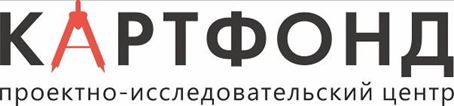 г. Ставрополь, ул. Дзержинского, 158, оф. 306 тел.: +7 (962) 454-96-10e-mail: info@kartfond.ru КОРРЕКТИРОВКА ДОКУМЕНТАЦИИ ПО ПЛАНИРОВКЕ ТЕРРИТОРИИ(проект планировки и межевания территории)объекта: «Реконструкция проспекта Ленина в городе-курорте Кисловодске»Том 1. Проект планировки территорииг. Ставрополь, ул. Дзержинского, 158, оф.306тел.: +7 (962) 454-96-10e-mail: info@kartfond.ru КОРРЕКТИРОВКА ДОКУМЕНТАЦИИ ПО ПЛАНИРОВКЕ ТЕРРИТОРИИ(проект планировки и межевания территории)объекта: «Реконструкция проспекта Ленина в городе-курорте Кисловодске»Том 1. Проект планировки территории Генеральный директор                Д.Н. Панин               Д.Н. ПанинГенеральный директор Д.Н. ПанинРуководитель проектаканд. геогр. наукподписьА.А. ЧеркасовНормоконтролерканд. геогр. наукподписьВ.М. ЭшроковГлавный архитектор проектаподписьИ.О. ПолевичАрхитектор проектаподписьМ.В. СопневаГлавный инженер проектаподписьЮ.С.ЧеркасоваКадастровый инженерподписьА.Н. Мельничук№ п/пНаименованиеМасштабОсновная часть проекта планировкиОсновная часть проекта планировкиОсновная часть проекта планировкиРаздел 1.Графическая частьЛист 1. Чертеж красных линий1:2000Лист 2. Чертеж границ зон планируемого размещения линейного объекта1:2000Раздел 2.Положение о размещении линейных объектовМатериалы по обоснованию проекта планировкиМатериалы по обоснованию проекта планировкиМатериалы по обоснованию проекта планировкиРаздел 3. Графическая частьЛист 3. Схема расположения элементов планировочной структуры1:20000Лист 4. Схема использования территории в период подготовки проекта планировки территории1:2000Лист 5. Схема организации улично-дорожной сети и движения транспорта1:2000Лист 6. Схема вертикальной планировки территорииЛист 8. Схема границ территорий объектов культурного наследия1:20001:20000Лист 8. Схема границ зон с особыми условиями использования территории 1:2000Лист 9. Схема конструктивных и планировочных решений1:2000Раздел 4.Пояснительная записка№ п/пНаименованиеМасштабОсновная часть проекта межеванияОсновная часть проекта межеванияОсновная часть проекта межеванияРаздел 1.Графическая частьЛист 1. Чертеж межевания территории 1:2000Раздел 2. Текстовая частьМатериалы по обоснованию проекта межеванияМатериалы по обоснованию проекта межеванияМатериалы по обоснованию проекта межеванияРаздел 3. Графическая частьЛист 2. Материалы по обоснованию проекта межевания территории1:2000Раздел 4.Пояснительная записка№ п/пНаименование показателяЕдиница измеренияПоказатель (уточняется)1Протяженность участка проектированиям16151.1нижняя зона: от ул. Желябова до пр. Дзержинскогом6001.2верхняя зона: от пр. Дзержинского до предпарковой зоным10002Ширина в красных линиях, нижняя зона2.1от ул. Желябова до ул. Урицкогом20,72.2от ул. Урицкого до ул. Стопаним16,32.3от ул. Стопани до ул. Хмельницкогом15,82.4от ул. Хмельницкого до ул. Александра Солженицинам20,72.5от ул. Александра Солженицина до пр. Дзержинскогом26Ширина в красных линиях, верхняя зона2.6От проспекта Дзержинского до ул. Санаторнаям29,92.7От улицы Санаторная до проезда между санаториями им. Кирова и им.Г. Дмитровам22,7; 32,32.8От проезда между санаториями им. Кирова и им.Г. Дмитрова до предпарковой зоным15Кадастровый номер АдресНазначениеземельные участкиземельные участкиземельные участки26:34:020210:7пр. Ленина, дом 9клумба26:34:020303:11пр. Дзержинского, 12клумба26:34:020302:6пр. Ленина, дом 22карманный парклет26:34:020303:8пр. Ленина, дом 21Апитьевой бювет26:34:020308:12пр. Ленина, дом 23общественное пространство, сквер26:34:020212:38ул Шаляпина, д. 25общественное пространство, сквер26:34:020212:2ул. Шаляпина, кв 25/1общественное пространство, сквер26:34:020212:480пр. Ленинапод благоустройство, размещение объектов нестационарной торговли для обслуживания проспекта Ленина, создание сквераОКСОКСОКС26:34:020302:23пр. Ленина, дом 24пешеходный тротуар ко входу в паркОбозначение характерных точек границКоординаты, мКоординаты, мОбозначение характерных точек границХY1231350 791,551 378 346,142350 753,271 378 322,373350 753,021 378 322,784350 786,921 378 344,125350 772,931 378 360,836350 769,131 378 358,237350 762,861 378 369,298350 753,781 378 363,859350 749,621 378 371,1210350 736,201 378 363,3811350 730,291 378 368,1112350 724,531 378 371,8913350 716,611 378 371,8914350 708,801 378 371,1615350 698,601 378 367,9516350 692,851 378 365,1117350 687,111 378 363,6818350 685,171 378 362,5519350 687,161 378 359,1420350 683,361 378 356,9321350 685,271 378 353,3822350 625,661 378 323,5723350 598,121 378 310,0424350 595,911 378 309,0525350 556,361 378 288,5626350 551,041 378 284,2927350 518,271 378 260,3828350 513,591 378 266,7029350 512,791 378 267,9930350 521,811 378 274,4731350 523,821 378 276,3732350 554,591 378 298,2733350 559,401 378 301,1634350 591,641 378 317,9635350 592,671 378 318,5236350 636,511 378 339,8337350 680,281 378 362,1038350 678,011 378 366,1839350 681,761 378 368,3640350 683,721 378 364,9941350 685,551 378 366,0742350 683,941 378 368,8043350 688,851 378 371,9244350 686,171 378 375,8945350 719,691 378 400,9646350 721,891 378 406,7547350 694,701 378 435,3148350 697,881 378 438,1749350 633,041 378 497,0050350 627,631 378 492,8551350 563,521 378 443,2352350 551,891 378 433,8853350 548,301 378 438,2054350 531,521 378 425,0355350 535,561 378 420,0756350 538,361 378 422,2357350 550,411 378 406,8958350 554,961 378 391,1759350 563,831 378 382,6660350 562,541 378 381,6561350 565,121 378 378,8462350 559,821 378 374,5663350 563,801 378 369,6564350 560,011 378 366,8565350 552,291 378 377,3866350 543,161 378 370,3367350 530,141 378 388,6568350 520,741 378 382,0869350 512,131 378 381,2070350 511,041 378 380,5071350 505,681 378 376,2272350 508,101 378 372,7973350 514,381 378 364,0074350 517,481 378 360,5875350 499,531 378 346,6476350 498,931 378 347,4477350 495,421 378 344,9778350 487,851 378 356,9779350 507,601 378 372,4080350 505,171 378 375,8181350 491,971 378 365,2782350 490,091 378 368,2783350 484,191 378 370,4984350 479,611 378 377,7085350 479,141 378 384,2086350 479,121 378 385,5587350 548,411 378 439,3488350 551,921 378 435,1289350 627,121 378 493,5090350 617,211 378 506,1191350 608,451 378 539,9692350 608,561 378 544,5693350 609,771 378 544,8694350 611,221 378 545,2595350 615,141 378 546,3196350 602,691 378 596,1197350 598,821 378 595,1098350 597,371 378 594,7299350 595,551 378 594,25100350 594,481 378 593,98101350 584,391 378 633,01102350 588,581 378 634,16103350 589,141 378 632,42104350 591,051 378 633,05105350 590,531 378 634,70106350 591,341 378 634,92107350 586,141 378 657,88108350 580,351 378 680,83109350 573,441 378 678,83110350 557,821 378 740,08111350 540,931 378 807,94112350 527,191 378 861,97113350 524,141 378 861,19114350 518,641 378 881,32115350 521,591 378 882,07116350 514,321 378 913,15117350 511,321 378 912,38118350 509,301 378 920,32119350 511,881 378 921,02120350 509,821 378 929,43121350 498,021 378 975,24122350 490,061 379 006,14123350 485,751 379 005,11124350 485,751 379 005,11125350 474,371 379 002,32126350 472,601 379 009,64127350 446,881 379 003,65128350 426,481 378 998,49129350 405,371 378 992,69130350 405,941 378 994,52131350 446,541 379 005,11132350 473,721 379 011,44133350 475,471 379 004,10134350 479,561 379 005,11135350 479,381 379 005,84136350 478,341 379 010,69137350 484,301 379 012,08138350 482,761 379 018,72139350 486,471 379 019,64140350 462,451 379 120,55141350 458,481 379 137,29142350 452,871 379 160,81143350 450,351 379 160,22144350 433,861 379 226,25145350 422,941 379 271,21146350 419,841 379 284,61147350 416,501 379 299,73148350 417,941 379 299,74149350 413,691 379 313,46150350 417,831 379 317,51151350 420,041 379 320,91152350 422,641 379 325,21153350 423,031 379 326,08154350 423,541 379 327,53155350 423,071 379 335,37156350 416,681 379 383,51157350 410,721 379 426,92158350 410,311 379 427,21159350 408,881 379 427,28160350 408,021 379 432,35161350 405,611 379 431,48162350 398,401 379 433,94163350 393,321 379 470,84164350 400,351 379 471,41165350 381,821 379 596,49166350 367,791 379 595,18167350 359,411 379 594,44168350 358,301 379 613,16169350 350,591 379 628,37170350 361,101 379 637,95171350 374,031 379 624,17172350 371,101 379 621,16173350 381,741 379 610,34174350 384,491 379 606,17175350 390,971 379 584,68176350 403,641 379 499,78177350 404,921 379 484,81178350 406,231 379 476,35179350 429,641 379 478,33180350 428,371 379 492,14181350 406,061 379 490,58182350 409,341 379 508,01183350 412,131 379 521,38184350 412,871 379 526,27185350 413,641 379 528,28186350 416,941 379 530,63187350 419,341 379 531,52188350 421,841 379 533,22189350 423,781 379 535,92190350 425,971 379 537,97191350 428,201 379 539,00192350 430,731 379 539,56193350 434,271 379 540,73194350 437,531 379 543,19195350 439,071 379 545,16196350 440,801 379 545,24197350 442,701 379 542,75198350 446,561 379 536,26199350 452,331 379 530,35200350 453,481 379 525,26201350 453,931 379 519,14202350 456,061 379 511,74203350 456,871 379 507,96204350 457,701 379 495,79205350 455,631 379 484,71206350 450,191 379 473,47207350 442,481 379 462,48208350 443,431 379 436,20209350 444,251 379 417,54210350 442,881 379 392,59211350 439,711 379 372,03212350 425,581 379 368,40213350 422,151 379 367,51214350 430,841 379 327,12215350 427,971 379 325,98216350 430,901 379 313,60217350 432,101 379 311,05218350 432,981 379 310,09219350 434,221 379 309,33220350 435,951 379 308,93221350 436,771 379 308,51222350 437,831 379 303,56223350 456,271 379 229,68224350 469,231 379 177,66225350 470,021 379 177,85226350 475,001 379 157,67227350 475,791 379 157,09228350 488,271 379 104,12229350 489,081 379 104,34230350 492,321 379 090,43231350 501,741 379 053,67232350 507,111 379 032,85233350 509,131 379 033,38234350 514,011 379 012,92235350 517,811 379 013,64236350 519,051 379 008,69237350 525,861 378 981,65238350 527,301 378 982,06239350 535,031 378 951,36240350 545,311 378 953,85241350 545,481 378 951,63242350 543,641 378 949,03243350 541,501 378 947,65244350 537,981 378 947,04245350 535,371 378 945,36246350 542,281 378 918,76247350 549,611 378 888,85248350 550,581 378 889,11249350 555,841 378 868,67250350 554,851 378 868,53251350 570,871 378 806,73252350 578,521 378 773,72253350 601,061 378 687,55254350 593,931 378 686,13255350 600,161 378 661,46256350 600,461 378 660,28257350 600,681 378 660,01258350 601,041 378 659,71259350 601,511 378 659,42260350 601,891 378 659,32261350 602,281 378 659,25262350 606,951 378 660,59263350 606,041 378 663,92264350 618,181 378 667,26265350 619,241 378 666,25266350 619,621 378 664,72267350 619,441 378 664,19268350 619,191 378 663,47269350 619,271 378 663,06270350 600,791 378 658,11271350 603,931 378 646,07272350 603,931 378 646,07273350 604,521 378 643,81274350 606,191 378 637,21275350 610,211 378 638,44276350 609,891 378 639,60277350 610,811 378 641,39278350 612,691 378 642,01279350 614,471 378 641,36280350 619,431 378 643,79281350 619,921 378 642,88282350 616,511 378 640,59283350 614,511 378 637,91284350 613,811 378 635,50285350 612,911 378 635,20286350 632,751 378 554,71287350 639,361 378 529,98288350 640,901 378 524,46289350 644,071 378 515,55290350 666,811 378 495,04291350 679,681 378 483,24292350 692,151 378 472,09293350 787,991 378 384,70294350 812,621 378 362,49295350 817,211 378 358,60296350 818,411 378 357,59297350 840,171 378 344,23298350 854,341 378 342,42299350 861,361 378 342,14300350 879,181 378 346,29301350 903,391 378 360,18302350 907,141 378 362,12303350 909,791 378 364,61304350 911,341 378 367,11305350 922,611 378 369,46306350 922,611 378 370,46307351 007,171 378 386,71308351 008,161 378 382,41309351 015,361 378 383,72310351 018,351 378 373,34311351 010,471 378 371,63312351 012,091 378 364,22313351 009,651 378 366,14314350 990,191 378 362,61315350 988,741 378 362,30316350 977,341 378 359,86317350 965,311 378 357,26318350 927,801 378 349,20319350 926,581 378 325,78320350 900,051 378 326,35321350 896,601 378 326,53322350 891,611 378 334,54323350 883,471 378 331,41324350 879,721 378 329,20325350 874,081 378 324,94326350 856,961 378 310,45327350 841,081 378 312,41328350 842,861 378 321,32329350 832,971 378 323,13330350 834,101 378 330,81331350 815,831 378 334,09332350 814,561 378 328,01333350 805,651 378 330,34334350 798,271 378 330,78335350 796,091 378 334,171350 791,551 378 346,14Площадь 47432 кв. мПлощадь 47432 кв. мПлощадь 47432 кв. мПлощадь озелененной территории земельного участкане менее 20%Ширину бульваров с одной продольной пешеходной аллеей следует принимать, не менее, размещаемых:Ширину бульваров с одной продольной пешеходной аллеей следует принимать, не менее, размещаемых:по оси улиц18 мс одной стороны улицы между проезжей частью и застройкой10 мПлощадь территории парков, садов и скверов следует принимать не менее:Площадь территории парков, садов и скверов следует принимать не менее:городских парков15 гапарков планировочных районов10 гасадов жилых районов3 гаскверов0,5 гаПри размещении парков и садов следует максимально сохранять участки с существующими насаждениями и водоемами.При размещении парков и садов следует максимально сохранять участки с существующими насаждениями и водоемами.№ппНаименование памятникаДати-ровка памят-никаКате-горияохраныДокументо принятии на госохрануСовременное использованиеМестона-хождениеПАМЯТНИКИ ИСТОРИИПАМЯТНИКИ ИСТОРИИПАМЯТНИКИ ИСТОРИИПАМЯТНИКИ ИСТОРИИПАМЯТНИКИ ИСТОРИИПАМЯТНИКИ ИСТОРИИ1Архитектурный ансамбль санатория1939МРешение крайисполкома № 702 от 01.10.1981«Дзержинского, 182Дача Кшесинской1906М«Санаторий им.Г.Димитровапр. Ленина, 133Бывшее здание санатория «Россия»1935М«Санаторий им.С.М.КироваЛенина, 15-174Здание санатория «Родина»1935М«Санаторий «Родина»Ленина, 165Здание санатория им.Кирова1936М«Санаторий им.С.М.Ки-роваЛенина, 236Ансамбль зданий санатория им.С.Орджоникидзе1934,1935,1938,1951РПост.Совми-на РСФСР № 624 от 04.12.74Санаторийпр.Ленина, 257Колоннада1912МРешение крайис-полкома № 702 от 01.10.1981Колоннадапр.ЛенинаПАМЯТНИКИ АРХЕОЛОГИИПАМЯТНИКИ АРХЕОЛОГИИПАМЯТНИКИ АРХЕОЛОГИИПАМЯТНИКИ АРХЕОЛОГИИПАМЯТНИКИ АРХЕОЛОГИИПАМЯТНИКИ АРХЕОЛОГИИМогильник "Реброва Балка - 1" I пол. I тыс.до  н.э.МТерритория санатория  им. Кирова, ул. Ленина - С.Перовской Могильник "Георгиевское Плато" (у санатория Орджоникидзе) - 1" IV-VII вв. н.э.МТерритория санатория им. Орджоникид-зе, 3-й корпус, район ул. Ленина Могильник «Реброва Балка-2»I тыс. до н.э.МУл. Ленина, между санаториями им. Димитрова и им. КироваМогильник "Георгиевское Плато-2" IV-VII вв. н.э.МРайон санатория им. Орджоникид-зе, 1-2-й корпусаПАМЯТНИКИ АРХИТЕКТУРЫ И ГРАДОСТРОИТЕЛЬСТВАПАМЯТНИКИ АРХИТЕКТУРЫ И ГРАДОСТРОИТЕЛЬСТВАПАМЯТНИКИ АРХИТЕКТУРЫ И ГРАДОСТРОИТЕЛЬСТВАПАМЯТНИКИ АРХИТЕКТУРЫ И ГРАДОСТРОИТЕЛЬСТВАПАМЯТНИКИ АРХИТЕКТУРЫ И ГРАДОСТРОИТЕЛЬСТВАПАМЯТНИКИ АРХИТЕКТУРЫ И ГРАДОСТРОИТЕЛЬСТВАКорпус №2 военного санатория1930Мпр. Ленина, 5.Мужская гимназия Сильникованачало ХХ векаМпр. Ленина, 14Особняк Очакованачало ХХ Мпр. Ленина, 18Особняк1877Мпр. Ленина, 22Корпус №3 Военного санатория 1950Мпр. Дзержинского 12ПАМЯТНИКИ ИССКУСТВАПАМЯТНИКИ ИССКУСТВАПАМЯТНИКИ ИССКУСТВАПАМЯТНИКИ ИССКУСТВАПАМЯТНИКИ ИССКУСТВАПАМЯТНИКИ ИССКУСТВАПамятник С. Орджоникидзе 1952Мпр. Ленина, 35